NSS One Day Camp 28-01-2021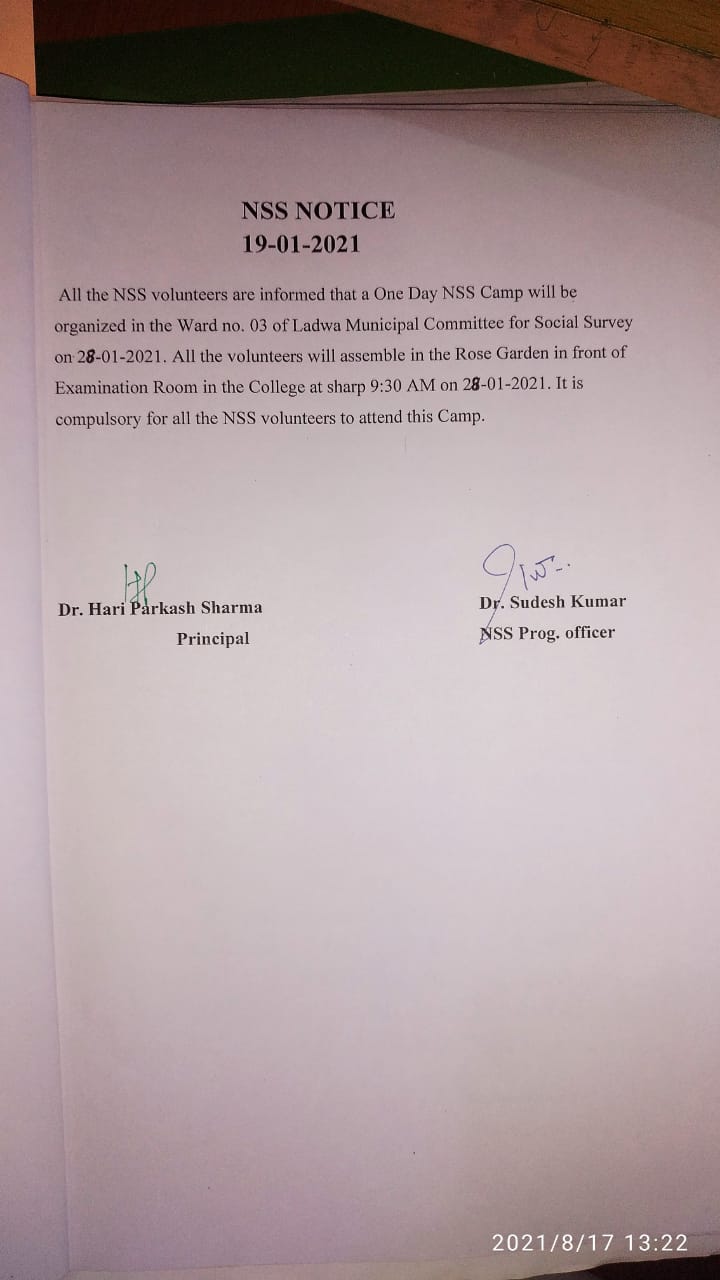 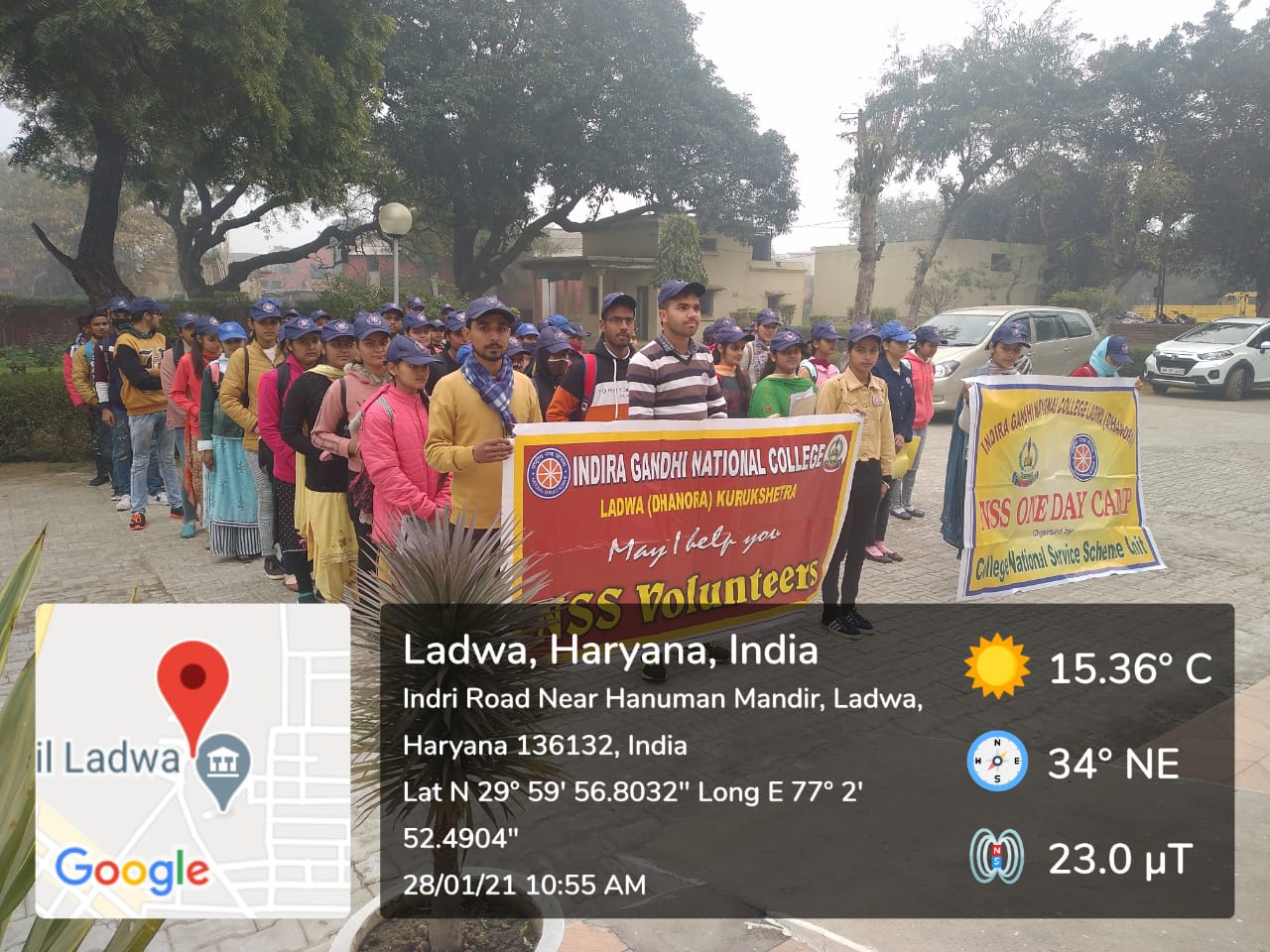 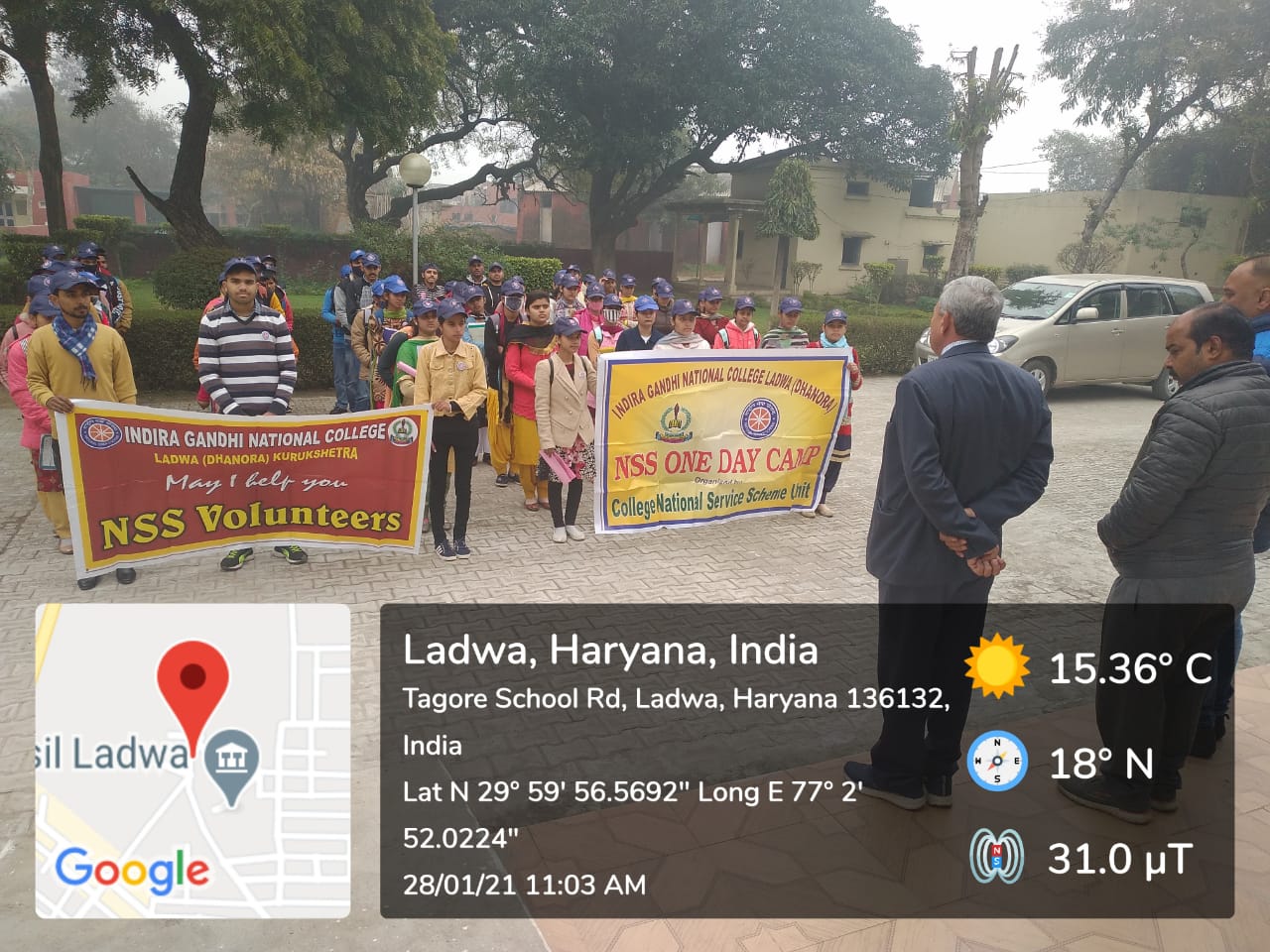 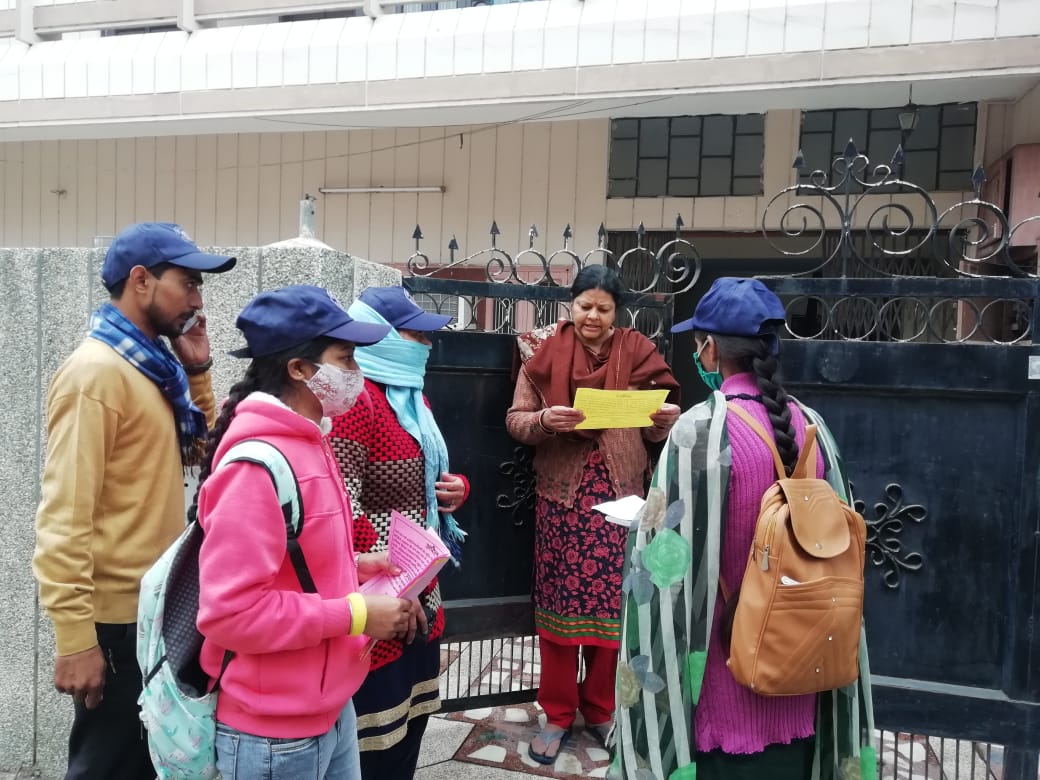 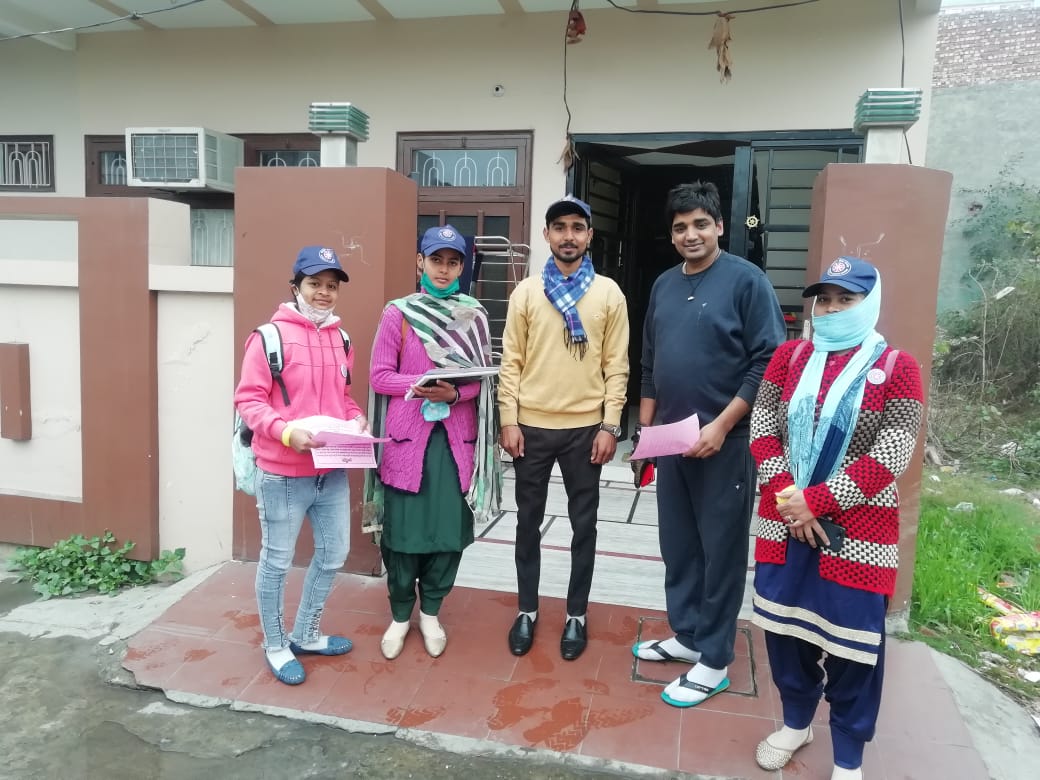 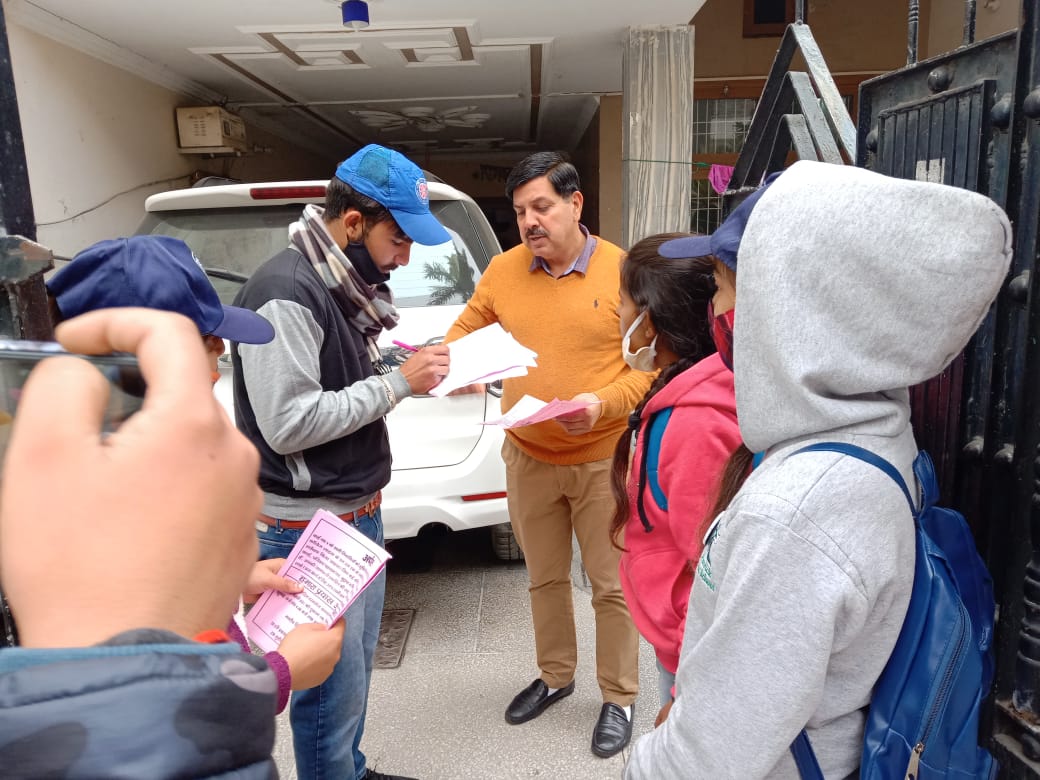 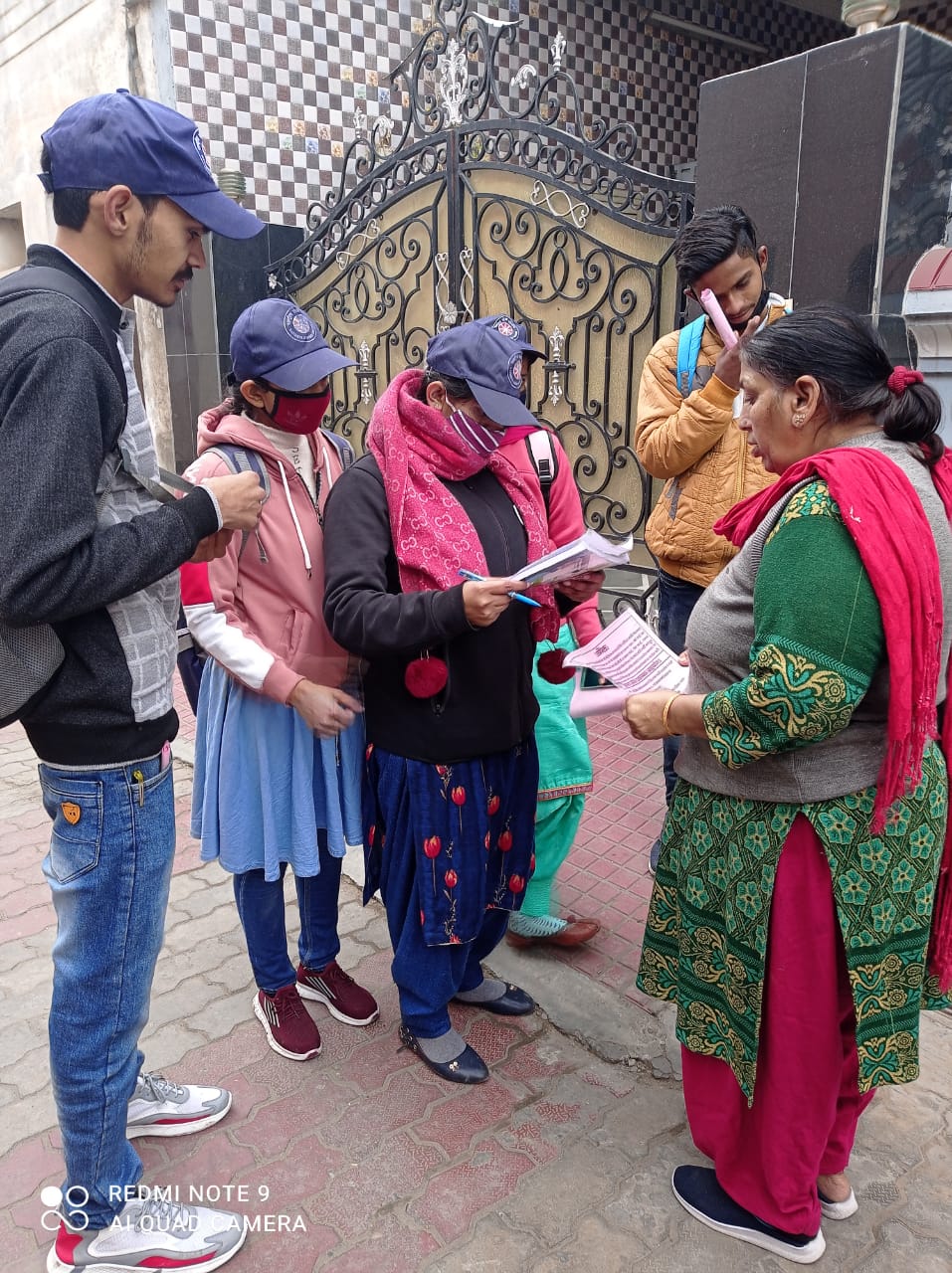 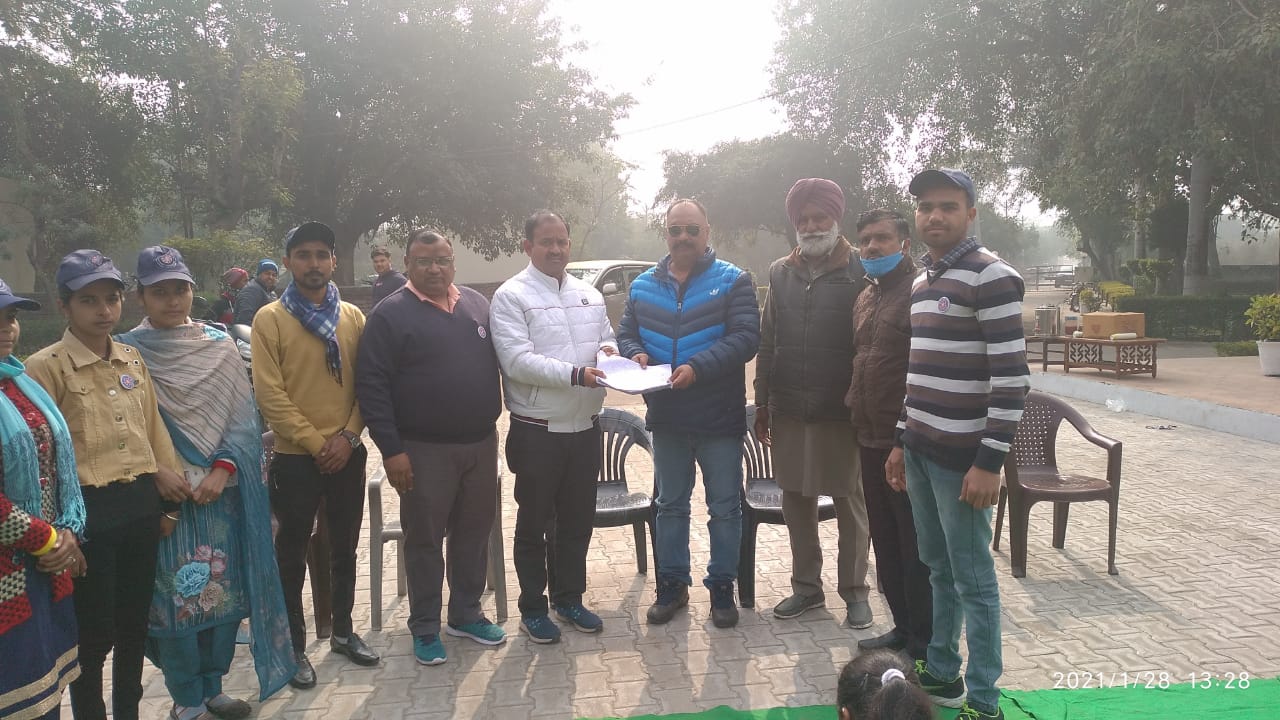 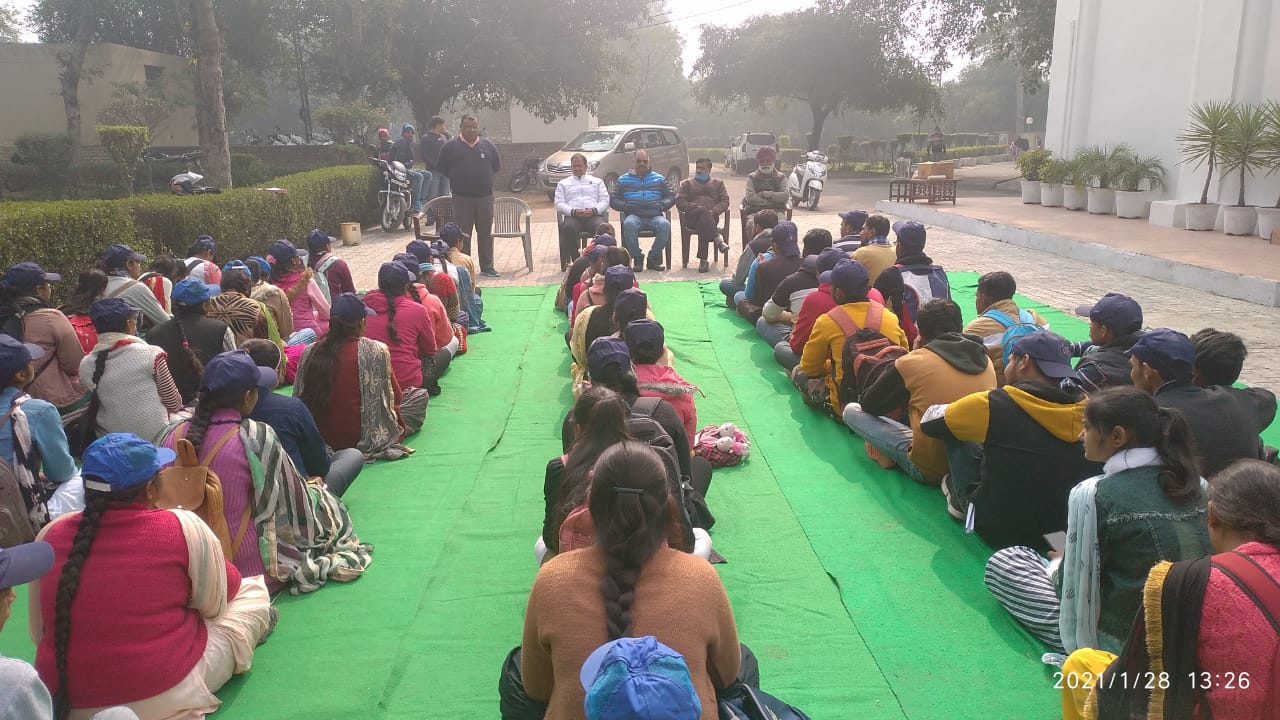 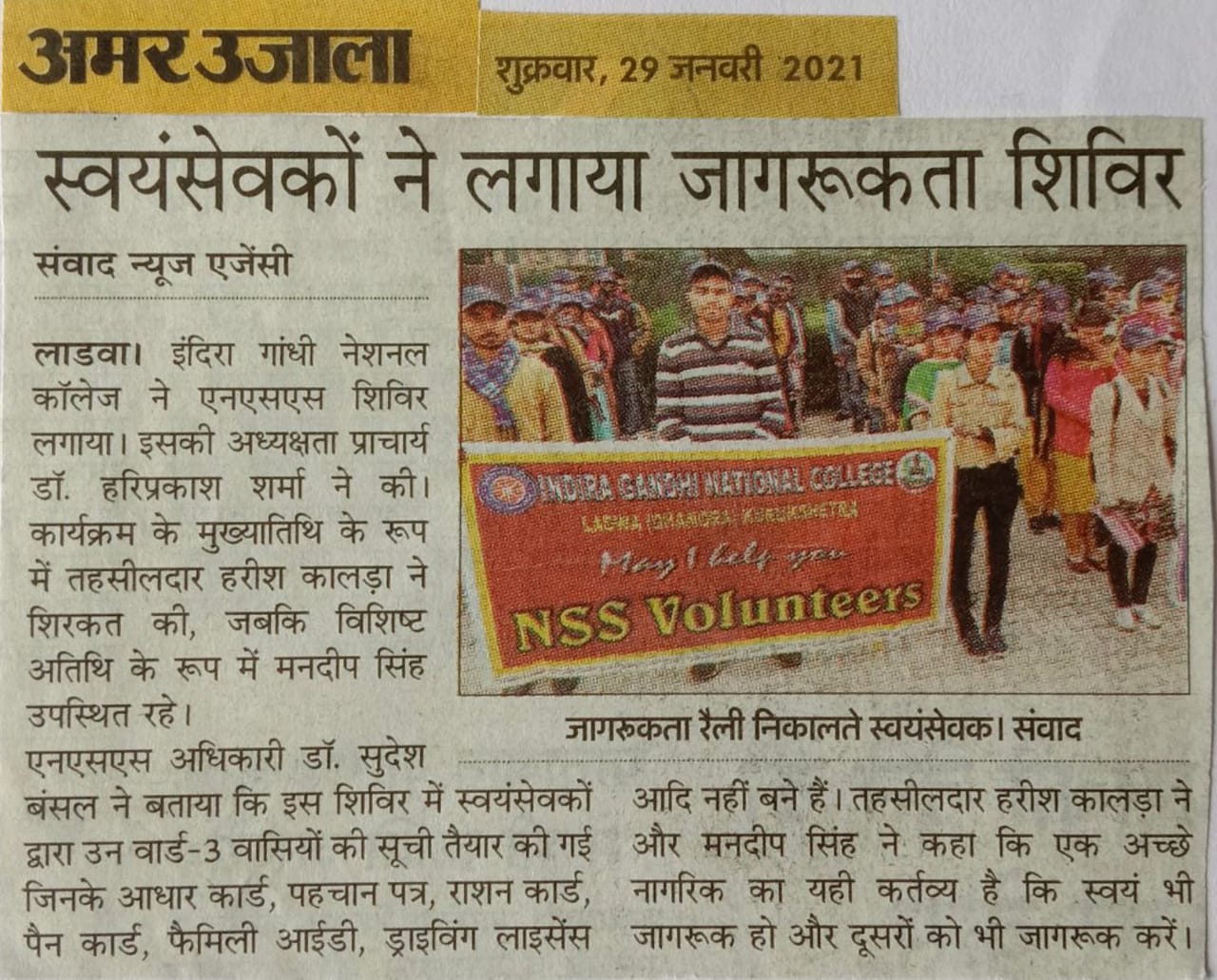 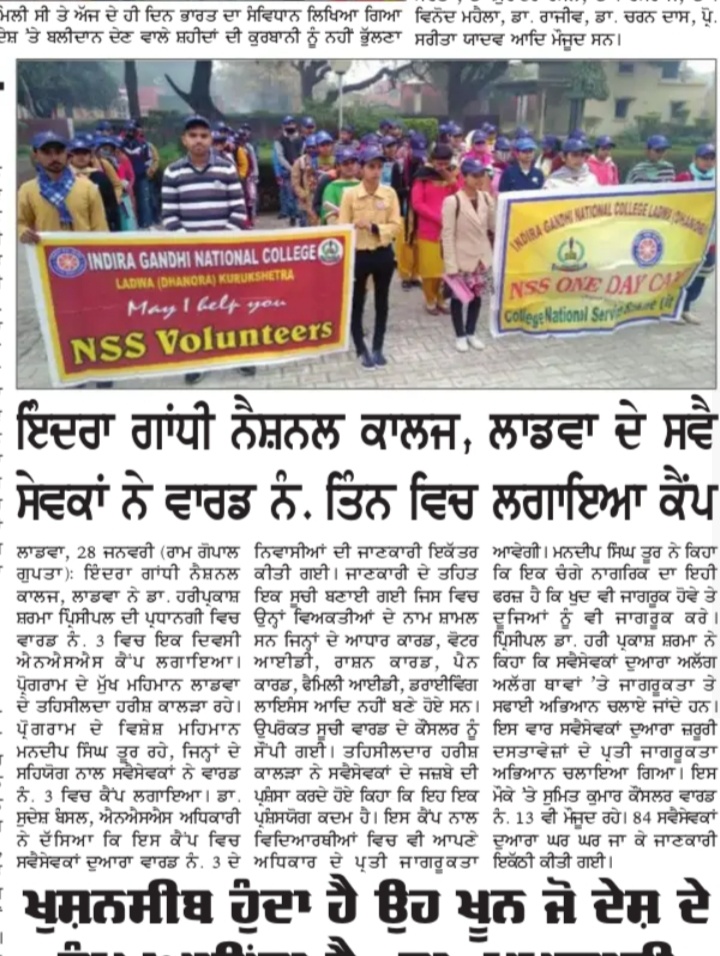 Report of One Day Camp: - 28-01-2021One Day NSS Camp was organized by the NSS Volunteers.  Camp was organized in Ward no. 03 of Municipality Ladwa.  A Door to Door Social Survey was arranged in this Camp.  84 NSS Volunteers took part in this Camp. A Compiled Report of Survey Handed over to the Municipal Councilor of ward no. 03 for Further Necessary Action.Principal								Dr. Sudesh Kumar									NSS Programe Officer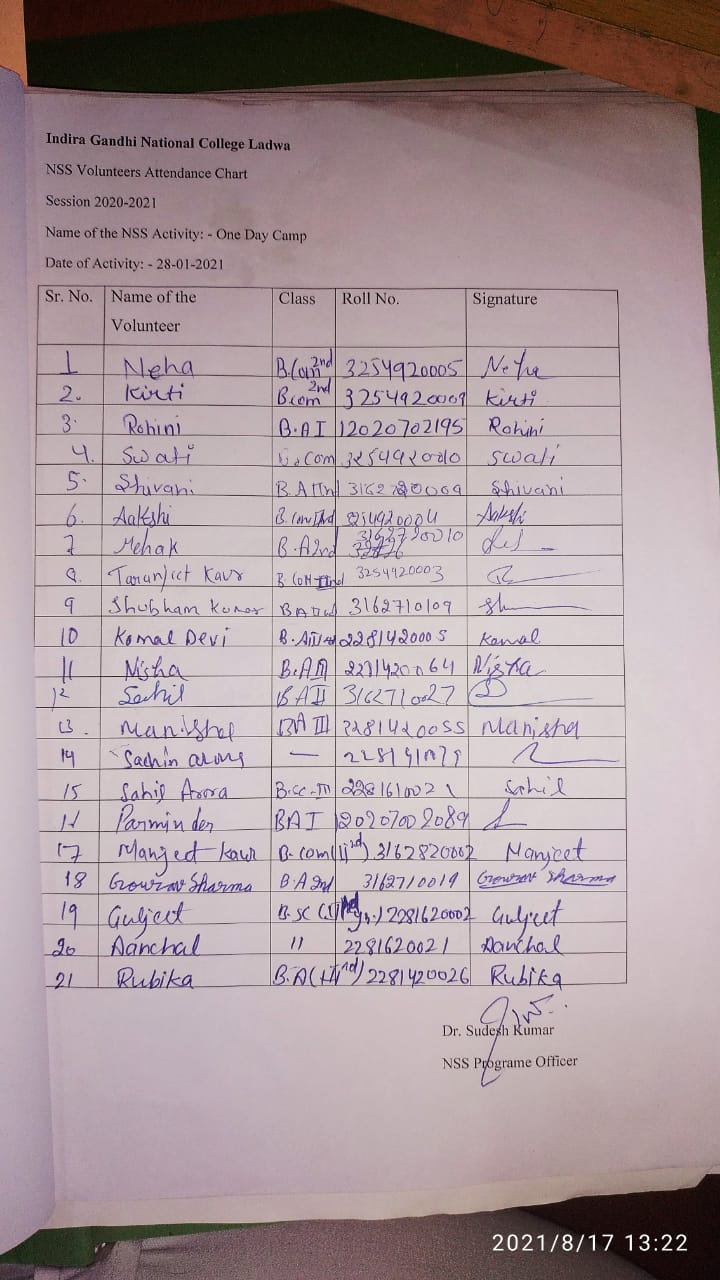 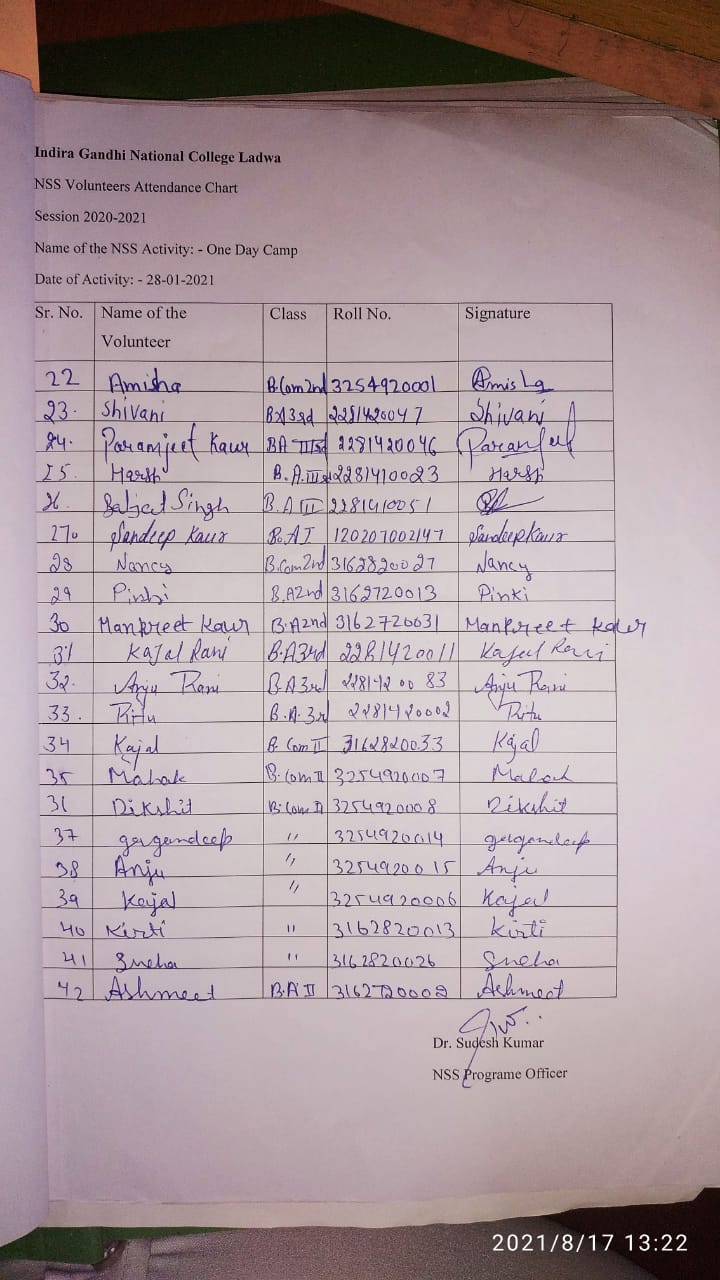 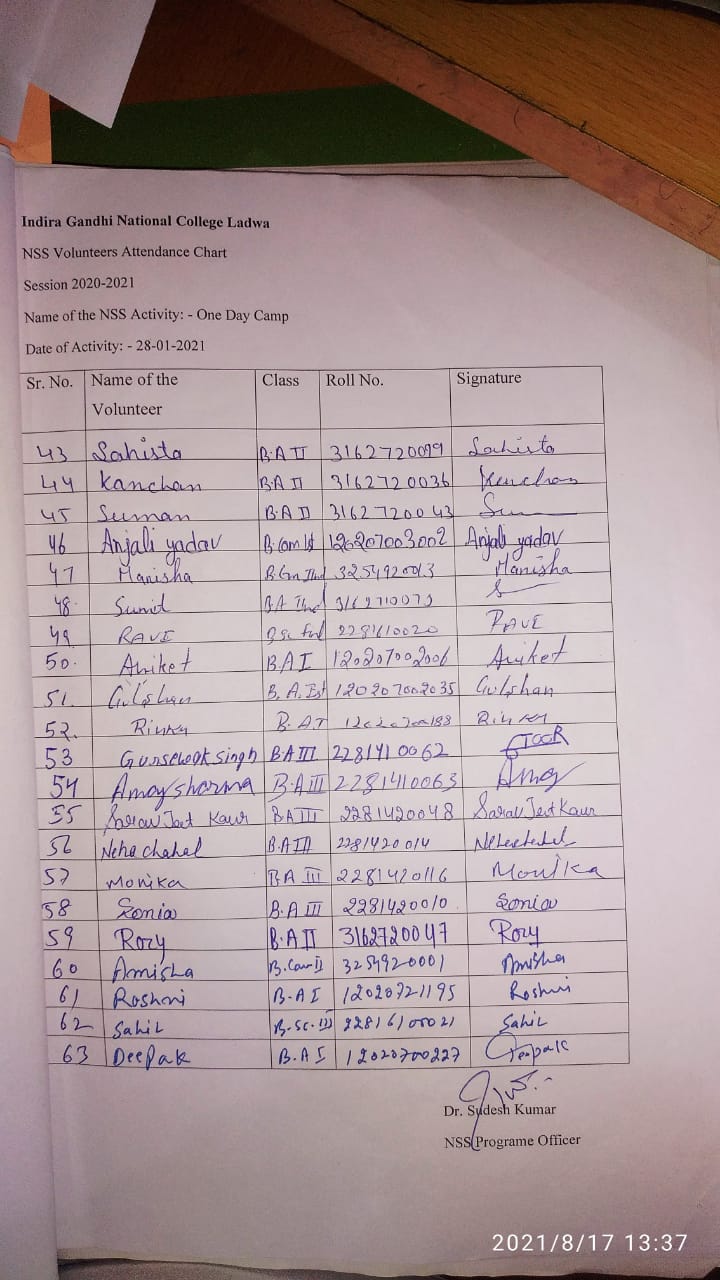 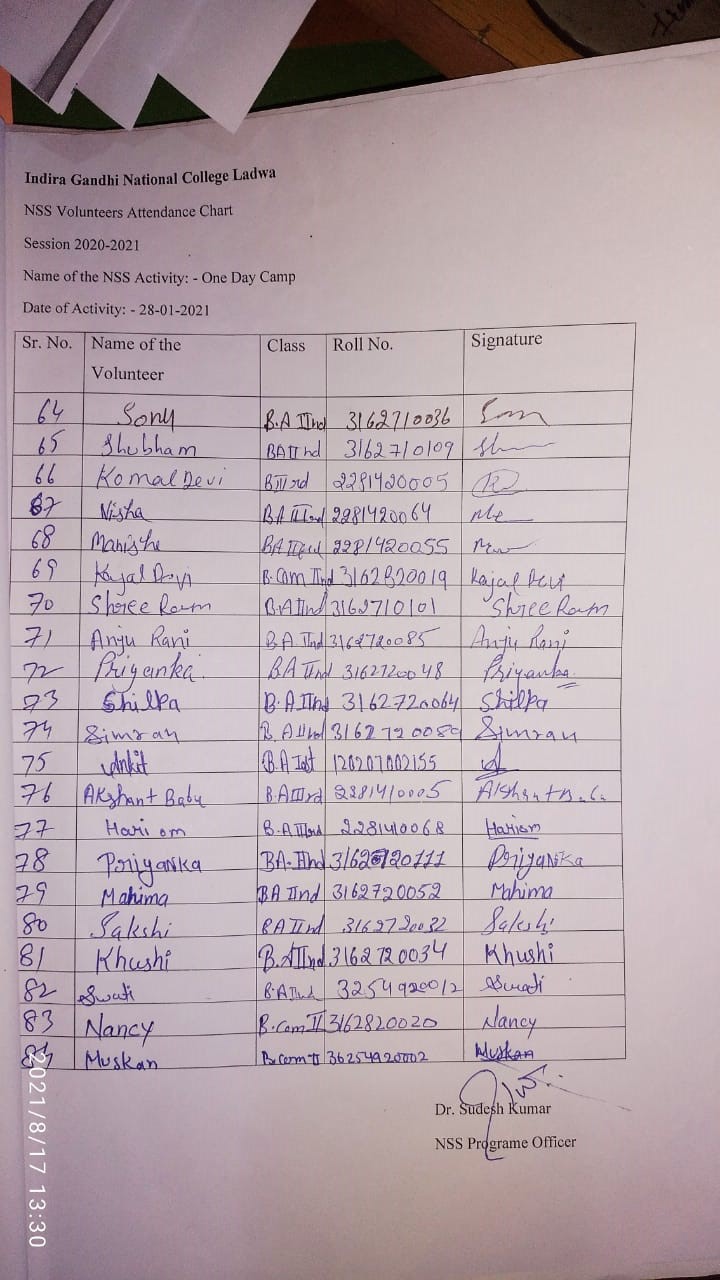 